Station 1 Use Prime Factorization to find the GCF of these pairs: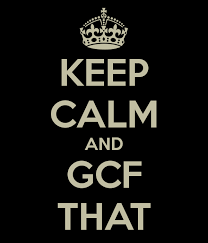 30 and 50								42 and 70	45 and 60								96 and 144Station 2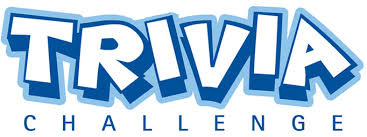 There are 18 girls and 24 boys who want to participate in a Trivia Challenge.  If each team must be identical, how many possible teams can enter?  Find out how many boys and girls would each team have.Station 3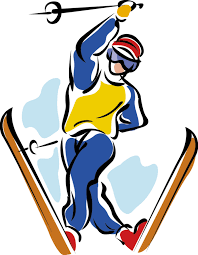 Ski Club Members are preparing identical welcome kits for new skiers.  The Ski club has 60 hand-warmers packets and 48 foot-warmers packets.  Find the greatest number of identical kits they can prepare using all of the hand-warmer and foot-warmer packets.  How many hand-warmer packets and foot-warmer packets would each welcome kit have?Station 4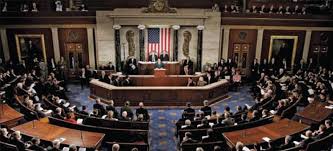 There are 435 representatives and 100 senators serving the United States Congress.  How many identical groups with the same number of representatives and senators could be formed from all of Congress if we want the largest groups possible?  How many representatives and senators would be in each group?Station 5Is the GCF of a pair of numbers ever equal to one of the numbers?  Give a detailed explanation supported with an example.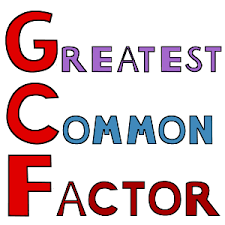 Station 6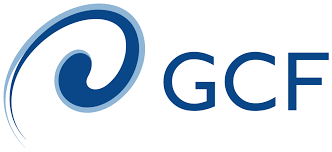 Would you rather find all the factors of a set of numbers to find the GCF or use prime factorization to find the GCF?  Why?Give a detailed explanation supported with an example.